Bio EOC practice quiz 8 reviewWhich best explains why a bacterial cell is classified as a prokaryote?The presence of a nucleusThe absence of a nucleusThe presence of a cell wallThe absence of a cell wallIn certain species of roses, white roses and red roses are incompletely dominant to each other. When a red rose and a white rose are crossed, a pink rose is produced. What is the probability of producing a white rose when a red rose is crossed with a pink rose?100%75%25%0%Which best describes how enzymes function in the body?Enzymes are converted into products by the reactions they catalyzeEnzymes lower the activation energy of reactionsOne enzyme can catalyze many different reactionsAn enzyme is used once and then destroyed by the cellA student notices that the lettuce in a salad wilts soon after salt is added. Wilting most likely occurs because the lettuce cellsSwell when exposed to saltAbsorb the extra saltRelease water in the presence of saltLose oxygen when in contact with saltIn active transport, carrier proteinsMove substance across the cell membrane without the use of ATPMove from low concentration to high concentration by diffusionMove small molecules through the cell membrane by osmosisMove substance from a low concentration to high concentration through the use of energy Some microorganisms, such as yeast, produce energy in oxygen-free environments through the process of MitosisPhotosynthesisAerobic respirationAnaerobic respiration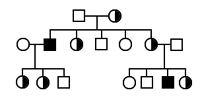 According to the pedigree, what is the mode of inheritance for this disorder?Nonsex-linked dominant traitNonsex-linked recessive traitSex-linked trait carried on the Y chromosomeSex-linked trait carried on the X chromosomeThe main components of cell membranes are LipidsProteinsNucleic acidsCarbohydrates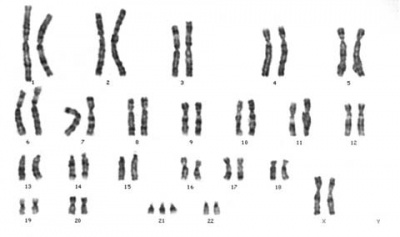 In the human karyotype above, how many autosomes are present?22					c. 4423					d. 45Generic drugs are copies that are the same as brand-name drugs in dosage, safety, strength, quality, and performance. Many people prefer generic drugs because they cost much less than their brand-name counterparts. Which best explains why pharmaceutical companies are able to sell generic drugs at a much lower cost than the brand-name drugs? (inquiry, technology, and engineering- connects to scientific method)Generic drugs do not have the initial costs of production and advertisingGeneric drugs do not have the approval of a government agency Generic drugs do not have to be tested on humansGeneric drugs do not have to be packaged in childproof containersAnswersBDBCDDDADA 